		CENTRUM PRE DETI A RODINY ISTEBNÉ, 027 53  ISTEBNÉ 258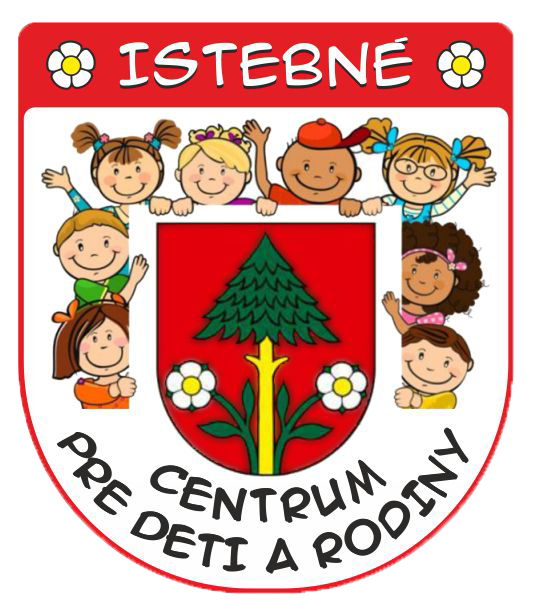 SÚHRNNÁ SPRÁVA O ZÁKAZKÁCH S NÍZKOU HODNOTOUs cenami  vyššími ako 10 000,- €  za 4. štvrťrok 2023P. č.Predmet zákazkyHodnota zákazky BEZ DPH v EURHodnota zákazky S DPH v EURIdentifikácia úspešného uchádzača1.Rekonštrukcia sociálnych a hygienických zariadení v RD Bohúňova15 880,-3 176,-19 056,-